DWGTF Temporary Construction Project Sign – Trust Fund and DWSRF joint funding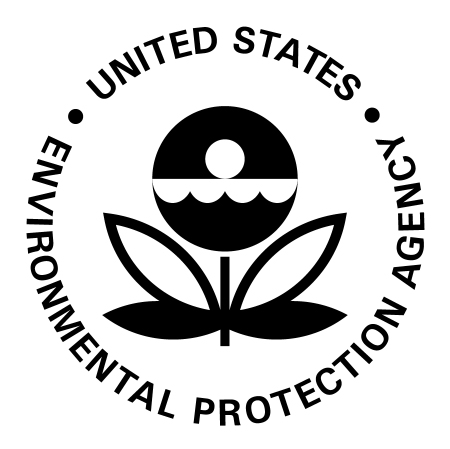 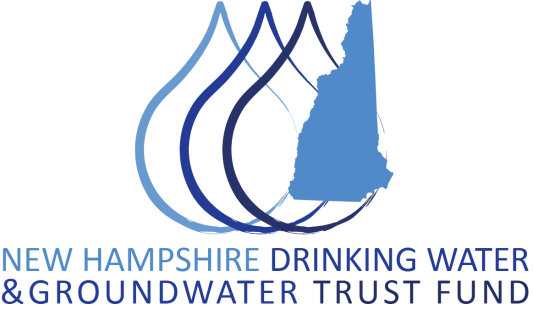 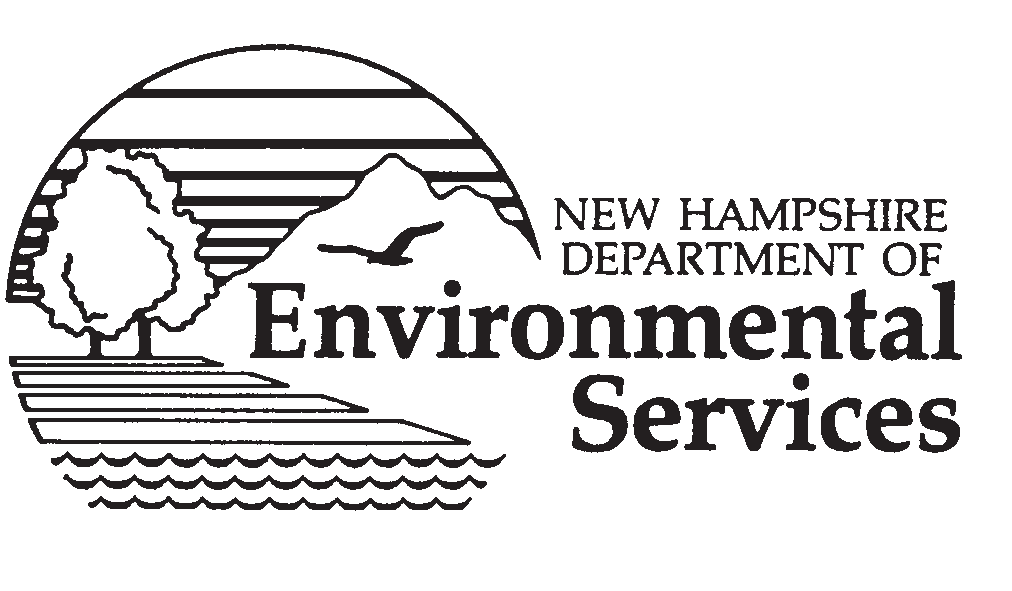 